MINUTES			SEK Museum Alliance Work Session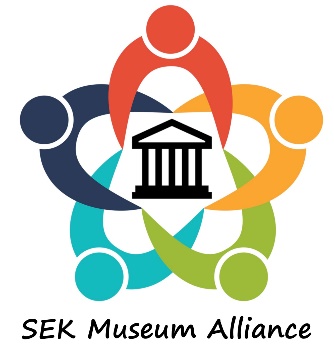 August 19, 20199:00 am – 11 amHost: Parsons Historical Society & Iron Horse MuseumParsons, KSAbout 20 people who had indicated a willingness to help in the formation of a SEK museum alliance met in Parsons for a work session.  The purpose of the meeting was to provide recommendations to the total membership at the next meeting, rather than to make decisions.Ray Rothgeb led the discussion on the following topics: Alliance boardNumber of membersHow members are selectedOfficersFrequency of meetingsGeneral membership12-county region vs. 15-county regionRepresetativeFrequency of meetingsLocation of Meetings/meeting LogisticsPurpose – Mission StatementThe recommendations of the group will be presented for balloting at the next general meeting.